Publicado en Tarragona el 22/08/2019 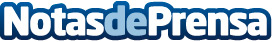 Tenda Estalvi se actualiza con su nueva página web El centro comercial online Tenda Estalvi ha decidido ponerse al día adaptándose a las nuevas tecnologíasDatos de contacto:Tenda Estalvihttps://www.tendaestalvi.com663 612 691Nota de prensa publicada en: https://www.notasdeprensa.es/tenda-estalvi-se-actualiza-con-su-nueva-pagina Categorias: Nacional Telecomunicaciones Marketing Consumo http://www.notasdeprensa.es